PRÉNOM : 	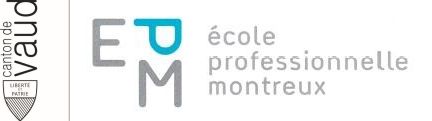 CLASSE : 	DATE :  	Maximum des points41p.Total des points obtenus1. Le beurre dans tous ces états ! Cochez la bonne affirmation ! (p.25)1. Le beurre dans tous ces états ! Cochez la bonne affirmation ! (p.25)1. Le beurre dans tous ces états ! Cochez la bonne affirmation ! (p.25)6p.AFFIRMATION :VraiFauxLe beurre contient au moins 82% de graisseXPeut-on chauffer le beurre fondu / à rôtir à plus de 200°CXLa température idéale de stockage du beurre se situe entre 1°C à 3°C (sauf le beurre à rôtir)XLa sauce mayonnaise est une sauce au beurre / à base de beurreXLe beurre est utilisé en pâtisserie, en cuisine, pour les saucesXLe beurre contient beaucoup de vitamine CX2. Au tour du chou-fleur. (p.13)a) A quelle famille de légumes appartient le chou-fleur ? Et citez deux autres légumes de la même famille !(Fleurs et) Inflorescences	Brocoli		Romanesco	b) Complétez le tableau des processus avec les mots correspondants ! Planche verte – Juin à octobre – Blanchir, bouillir, frire, vapeurAu frigo, congelé, au vinaigre – Dips, potage, gratin, mélange de légumes 2. Au tour du chou-fleur. (p.13)a) A quelle famille de légumes appartient le chou-fleur ? Et citez deux autres légumes de la même famille !(Fleurs et) Inflorescences	Brocoli		Romanesco	b) Complétez le tableau des processus avec les mots correspondants ! Planche verte – Juin à octobre – Blanchir, bouillir, frire, vapeurAu frigo, congelé, au vinaigre – Dips, potage, gratin, mélange de légumes 2. Au tour du chou-fleur. (p.13)a) A quelle famille de légumes appartient le chou-fleur ? Et citez deux autres légumes de la même famille !(Fleurs et) Inflorescences	Brocoli		Romanesco	b) Complétez le tableau des processus avec les mots correspondants ! Planche verte – Juin à octobre – Blanchir, bouillir, frire, vapeurAu frigo, congelé, au vinaigre – Dips, potage, gratin, mélange de légumes 2. Au tour du chou-fleur. (p.13)a) A quelle famille de légumes appartient le chou-fleur ? Et citez deux autres légumes de la même famille !(Fleurs et) Inflorescences	Brocoli		Romanesco	b) Complétez le tableau des processus avec les mots correspondants ! Planche verte – Juin à octobre – Blanchir, bouillir, frire, vapeurAu frigo, congelé, au vinaigre – Dips, potage, gratin, mélange de légumes 2. Au tour du chou-fleur. (p.13)a) A quelle famille de légumes appartient le chou-fleur ? Et citez deux autres légumes de la même famille !(Fleurs et) Inflorescences	Brocoli		Romanesco	b) Complétez le tableau des processus avec les mots correspondants ! Planche verte – Juin à octobre – Blanchir, bouillir, frire, vapeurAu frigo, congelé, au vinaigre – Dips, potage, gratin, mélange de légumes 8p.2. Au tour du chou-fleur. (p.13)a) A quelle famille de légumes appartient le chou-fleur ? Et citez deux autres légumes de la même famille !(Fleurs et) Inflorescences	Brocoli		Romanesco	b) Complétez le tableau des processus avec les mots correspondants ! Planche verte – Juin à octobre – Blanchir, bouillir, frire, vapeurAu frigo, congelé, au vinaigre – Dips, potage, gratin, mélange de légumes 2. Au tour du chou-fleur. (p.13)a) A quelle famille de légumes appartient le chou-fleur ? Et citez deux autres légumes de la même famille !(Fleurs et) Inflorescences	Brocoli		Romanesco	b) Complétez le tableau des processus avec les mots correspondants ! Planche verte – Juin à octobre – Blanchir, bouillir, frire, vapeurAu frigo, congelé, au vinaigre – Dips, potage, gratin, mélange de légumes 2. Au tour du chou-fleur. (p.13)a) A quelle famille de légumes appartient le chou-fleur ? Et citez deux autres légumes de la même famille !(Fleurs et) Inflorescences	Brocoli		Romanesco	b) Complétez le tableau des processus avec les mots correspondants ! Planche verte – Juin à octobre – Blanchir, bouillir, frire, vapeurAu frigo, congelé, au vinaigre – Dips, potage, gratin, mélange de légumes 2. Au tour du chou-fleur. (p.13)a) A quelle famille de légumes appartient le chou-fleur ? Et citez deux autres légumes de la même famille !(Fleurs et) Inflorescences	Brocoli		Romanesco	b) Complétez le tableau des processus avec les mots correspondants ! Planche verte – Juin à octobre – Blanchir, bouillir, frire, vapeurAu frigo, congelé, au vinaigre – Dips, potage, gratin, mélange de légumes 2. Au tour du chou-fleur. (p.13)a) A quelle famille de légumes appartient le chou-fleur ? Et citez deux autres légumes de la même famille !(Fleurs et) Inflorescences	Brocoli		Romanesco	b) Complétez le tableau des processus avec les mots correspondants ! Planche verte – Juin à octobre – Blanchir, bouillir, frire, vapeurAu frigo, congelé, au vinaigre – Dips, potage, gratin, mélange de légumes Processus 1Processus 2Processus 3 Processus 4Processus 5Juin à octobreAu frigo, congelé, au vinaigrePlanche verteBlanchir, bouillir, vapeur, frire,Dips, potage, gratin, mélange de légumes3. Techniques de cuisson : Rôtir. Complétez avec les mots à disposition les affirmations ci-dessous.  (p.159-160) arroser – piquer – barder – colorer – tempérer – reposer – réduire – saler 8p.Mettre au four la viande déjà tempérée	Colorer 	à haute température, puis réduire 	la chaleurBarder 	le gibier à plumesSaler 	la viande juste avant de la mettre dans la rôtissoireNe pas piquer 	la viande avec la fourchetteOuvrir le tirage du four – arroser 	souventLaisser reposer	 la viande après cuisson4. Techniques de cuisson : Braiser. Complétez avec les mots à disposition le texte ci-dessous.  (p.149)Gélatine – transforme – humide – liquide – à couvert – colorer – sec – l’absorption – substances amères – conjonctif 5p.Il s'agit là d'une méthode de cuisson réunissant à la fois la cuisson à sec et la cuisson humide. Le principe consiste à colorer	 dans un premier temps la viande pour faire apparaître les substances amères. Elle est ensuite braisée au four, à couvert, dans du fond brun. Le tissu conjonctif, de consistance coriace, se transforme ainsi, par l'absorption d'un liquide, (osmose) en une gélatine facile à manger.5. Nommez la batterie de cuisine (p.156-187)6p.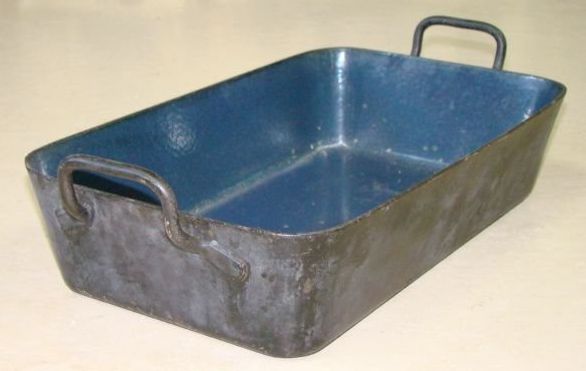 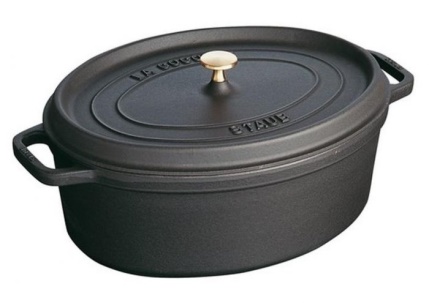 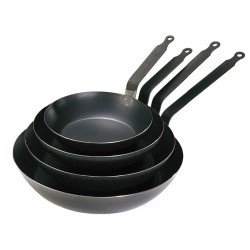 Rôtissoire	Cocotte / Braisière	Poêles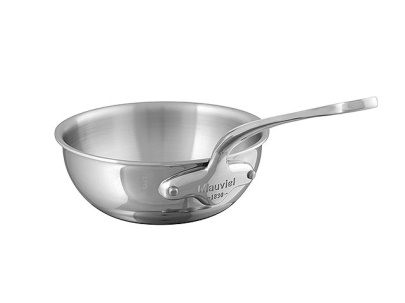 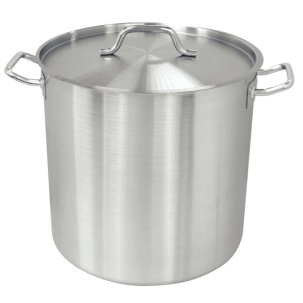 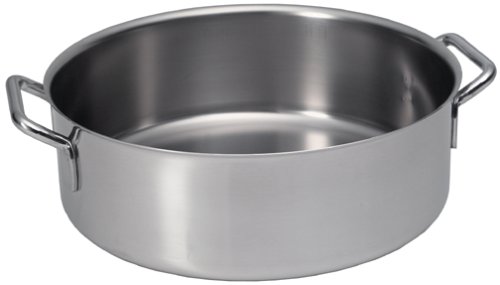 Sauteuse	Marmite haute	Rondeau6. Pour un banquet vous avez besoin de 14 litres de potage bonne femme. Dans un livre de recette, vous trouvez la recette suivante pour 3 litres de potage bonne-femme. Adaptez et notez les quantités de chaque ingrédient pour 14 litres directement dans le tableau ci-dessous. Arrondissez correctement et notez l’unité correspondante !  (p.216)6. Pour un banquet vous avez besoin de 14 litres de potage bonne femme. Dans un livre de recette, vous trouvez la recette suivante pour 3 litres de potage bonne-femme. Adaptez et notez les quantités de chaque ingrédient pour 14 litres directement dans le tableau ci-dessous. Arrondissez correctement et notez l’unité correspondante !  (p.216)6. Pour un banquet vous avez besoin de 14 litres de potage bonne femme. Dans un livre de recette, vous trouvez la recette suivante pour 3 litres de potage bonne-femme. Adaptez et notez les quantités de chaque ingrédient pour 14 litres directement dans le tableau ci-dessous. Arrondissez correctement et notez l’unité correspondante !  (p.216)6. Pour un banquet vous avez besoin de 14 litres de potage bonne femme. Dans un livre de recette, vous trouvez la recette suivante pour 3 litres de potage bonne-femme. Adaptez et notez les quantités de chaque ingrédient pour 14 litres directement dans le tableau ci-dessous. Arrondissez correctement et notez l’unité correspondante !  (p.216)6. Pour un banquet vous avez besoin de 14 litres de potage bonne femme. Dans un livre de recette, vous trouvez la recette suivante pour 3 litres de potage bonne-femme. Adaptez et notez les quantités de chaque ingrédient pour 14 litres directement dans le tableau ci-dessous. Arrondissez correctement et notez l’unité correspondante !  (p.216)1+7p.Calcul pour obtenir le multiplicateur : 	14.000 l / 3.000 l = 4.6666666666667 multiplicateur	Calcul pour obtenir le multiplicateur : 	14.000 l / 3.000 l = 4.6666666666667 multiplicateur	Calcul pour obtenir le multiplicateur : 	14.000 l / 3.000 l = 4.6666666666667 multiplicateur	Calcul pour obtenir le multiplicateur : 	14.000 l / 3.000 l = 4.6666666666667 multiplicateur	Calcul pour obtenir le multiplicateur : 	14.000 l / 3.000 l = 4.6666666666667 multiplicateur	IngrédientsQuantités pour 3 lMultiplicateurQuantités pour 14 lQuantités arrondiesBeurre0.040 kgX 4.667 =0.18668 kg0.187 kgOignon0.120 kgX 4.667 =0.56004 kg0.560 kgPoireau0.750 kgX 4.667 =3.50025 kg3.500 kgFarine fleur0.030 kgX 4.667 =0.14001 kg0.140 kgBouillon2.800 lX 4.667 =13.0676 l13.068 lPommes de terre0.500 kgX 4.667 =2.3335 kg2.334 kgSel, poivre0.010 kgX 4.667 =0.04667 kg 0.047 kg